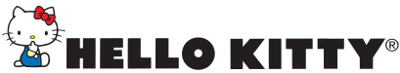 Los regalos ideales de Hello Kitty para este 14 de febreroEl Día de San Valentín es el momento perfecto para recordarles a tus seres queridos lo muchoque piensas en ellos a través de un regalo muy especial. Si aún no sabes qué podríasobsequiarles y te preocupa la falta de tiempo, los productos de Hello Kitty son la mejor opciónpara ti, ya que es sinónimo de ternura y amor.Si a ti o a alguno de tus seres queridos les gusta adornar su cuarto o espacio de trabajo, eligeun lindo peluche de Hello Kitty, el cual será perfecto para darle ese toque cute que estásBuscando.Para complementar tu look, elige entre los diferentes accesorios de Hello Kitty para tu día adía: simpáticos aretes, collares y pulseras para que te sientas tan tierna y femenina como estehermoso personaje.Si lo que buscas es llevar todo en un mismo lugar, las mochilas de Hello Kitty atraerán todaslas miradas en la escuela. Compleméntalos con un colorido termo para tus bebidas y una tabletpara navegar por internet durante todo el día.Pero si lo que estás buscando es verte y sentirte cómoda, elige entre los diferentes conjuntosde ropa y pijamas de Hello Kitty, con las que podrás crear tus propias combinaciones y crearnuevos looks con toda la actitud kawaii.Descubre éstos y otros productos de Hello Kitty para celebrar el amor y la amistad de unamanera cute e increíble en este Día de San Valentín.Fotografías en colaboración con: Ana Tena e Isabella Tena@isa_ana4everLugar: Kochi Kochi Land, Juaréz# # #Acerca de SanrioSanrio es la empresa creadora y licenciadora de personajes en varios segmentos, tales como regalos, artículos de papelería, ropa, zapatos, juguetes, accesorios y alimentos, entre otros. Esta compañía, creadora del personaje Hello Kitty –ícono de la cultura japonesa en todo el mundo y amada por las mujeres de todas las edades–, fue fundada en 1960 basándose en el concepto de “small gift, big smile”, el cual significa que un pequeño regalo puede provocar una gran sonrisa. Actualmente, alrededor de 50 mil productos de la marca Sanrio se venden en más de 100 países. En Latinoamérica, desde hace más de 20 años, los productos con los personajes de la marca Sanrio se venden en más de cinco mil lugares, contando tiendas departamentales y especializadas, así como cadenas de tiendas nacionales.CONTACTOAileen Alvarado Arteaga Account ExecutiveAnother Company Cel: 044 55 41 41 12 84Tel: 63 92 11 00 ext. 3410aileen@anothercompany.com.mx